Сумська міська радаVIІІ СКЛИКАННЯ       СЕСІЯРІШЕННЯвід                 року №                   -МРм. СумиРозглянувши звернення громадянина, надані документи, відповідно до статей 12, 79-1, 118 Земельного кодексу України, статті 50 Закону України «Про землеустрій», частини четвертої статті 15 Закону України «Про доступ до публічної інформації», враховуючи протокол засідання постійної комісії з питань архітектури, містобудування, регулювання земельних відносин, природокористування та екології Сумської міської ради від  15.02.2022  №  45, керуючись пунктом 34 частини першої статті 26 Закону України «Про місцеве самоврядування в Україні», Сумська міська рада ВИРІШИЛА:Відмовити Басову Ігорю Вікторовичу   у наданні дозволу на розроблення проекту землеустрою щодо відведення земельної ділянки у власність для  будівництва індивідуального гаражу, за адресою: м. Суми,                            вул. Малиновського, біля земельної ділянки з кадастровим номером 5910136300:03:019:0027, орієнтовною площею 0,0030 га, у зв’язку з тим, що земельна ділянка, зазначена на доданому до клопотання заявника графічному матеріалі, потрапляє на сформовану земельну ділянку з кадастровим номером 5910136300:03:019:0018, що унеможливлює формування земельної ділянки як об’єкта цивільних прав у порядку її відведення за проектом землеустрою, оскільки її  формування зі сформованої земельної ділянки з кадастровим номером 5910136300:03:019:0018 відповідно до статті 79-1 Земельного кодексу України можливо здійснити лише шляхом її поділу на підставі відповідної технічної документації із землеустрою.Сумський міський голова                                                                         О.М. ЛисенкоВиконавець: Клименко Ю.М.Ініціатор розгляду питання - постійна комісія з питань архітектури, містобудування, регулювання земельних відносин, природокористування та екології Сумської міської радиПроєкт рішення підготовлено Департаментом забезпечення ресурсних платежів Сумської міської радиДоповідач – Клименко Ю.М.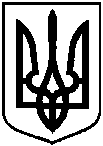 Проєктоприлюднено «__»______________2022 р.Про відмову Басову Ігорю Вікторовичу у наданні дозволу на розроблення проекту землеустрою щодо відведення земельної ділянки у власність за адресою: м. Суми, вул. Малиновського, біля земельної ділянки з кадастровим номером 5910136300:03:019:0027, орієнтовною площею 0,0030 га 